Akhilesh Pandey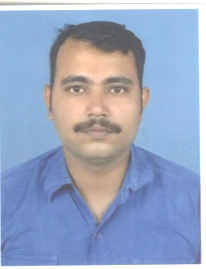 Cell: +91 07875558541 / 08806802544Email: akhi2612@gmail.com / panday.akhilesh@gmail.com;Current Location: Maharashtra Beed, IndiaObjective:My goal is to obtain a dynamic, challenging opportunity that contributes to the outstanding success of the business via 16+ years Information Technology experience from various global industries.Profile AbridgementMBA IT Professional with 14 Years of experience in Handling & Managing a wide spectrum of IT Management and IT ResourcesCurrently working with NSL Limited as Deputy Manager – ITAn effective communicator with good relationship with management and team member. Good Team Management skills & problem solving skills.Having good Experience in Different Business Vertical IT setupCompetencyIT Management Laptop & Desktop HardwareLan & Wan New Network Design and SupportLinux Administration and Implementation User EndWindows Server and Windows Client Side EnvironmentSAP SupportWindows and Linux Based Application Installation and SupportVideo Conference Equipment Security System DVR NVR and CCTV CameraPayrole Server Installation Backup and MonitoringLinux  and Windows Based Backup Server Installation and MonitoringIT BudgetingHandling SAP Based Barcode System for Cane Weight BridgesAndroid Based CMS ImplementationWalky Talky License and Walky Talky Weight Bridge Software Security and Usage PolicyVendor Management and CoordinationDebain Based Domain Server ZentyalKey SkillsIT Operations & Management Evaluation of LAN and WAN for New ProjectsTeam management -Mentoring the team members, enhanced technical skills sets, ensuring proper flow of information among the team members in achieving targets & documenting projectsIT budgeting and purchase of IT Assets for new Plants and Existing PlantsVendor Management and Vendor CoordinationExpertise in supporting & maintaining end users’ accounts; evaluating & installing operating system & software patches; collating user requirements and providing customized database solutions.Adroit in supporting remote users through Remote Desktop, VPN technologies, Internet Mail technologies (SMTP, POP3, IMAP) and PC & Servers Hardware.Proficient in ensuring project deliverable in compliance with time & budgetary parameters and directing team members & technology partners to create service deployment platforms for a delivery unit.Well versed in Win 2000/2003/2008 domain architecture, LAN / WAN & Wireless LAN, MS Office XP / 2003, Primavera, MS Project, Photo Shop and AutoCAD 2003, 2007, 2008, 2009, 2010 and 2012 and many other software’s.Advanced skills in the installing & configuring client site environment, Windows 2003 Server / 2000 Server, Windows XP, Windows 7, Windows 8, windows 10  and Remote Access Services. Advanced skills in the installing & configuring client site environment for Linux based domain server Debain and other flavor along with different Linux based operating system for client site environmentIn-depth skills in DNS & DHCP configuration at client site, Virtual private networks, Remote Access, Telephony solutions and configuring & troubleshooting Outlook XP and 2003..Ensuring technical solutions are designed for performance, reliability, scalability, maintainability, sup portability, business continuity and business agility while leveraging industry’s best practices.EXPERIENCEDeputy Manager  – IT NSL Sugars Limited Unit – III Jay MaheshFrom Oct 2012 to Till DateKey Profile:Leading a team of 3 Members Functional Reporting to the Senior Manager – ITAdministrative Reporting to Unit HeadResponsible for CMS Cane management System smooth working Managing and Trouble Shooting Problems related to Cane Management System Android BasedResponsible for providing CMS Training to Cane Employees Responsible for SAP related Issues and escalated to corporate SAP Team follow up with the SAP Team until it is resolved.Responsible for Barcode and QR Code running system for smooth operations Responsible for Provide Training Related to Barcode and QR Code System to cane yard staff for smooth operations Responsible for All the Weight Bridges related to General Sales and Cane Purchase Responsible for Managing and Maintaining IT activities at 3 Nos Sugar Units and 6 Nos of Cotton UnitsResponsible for Preparing IT Budget for the sugar and cotton unitsPurchase IT Assets for all the Sugar Offices and Cotton OfficesHandling Linux Based DC and Linux Based ADC, Linux Based Backup Sever, Linux Based Shared Servers, Anti-virus Server for Windows Clients, CCTV Cam NVR & DVR, Asset Management Server and Payroll Server.Handling network connectivity of all the sugar and cotton units MPLS and VPN.Physical verification of IT Asset once in a Year for all the Sugar Units and Cotton Units.Managing Sugar Unit and Cotton Unit Day to Day help-desk activities for daily smooth operations and liaising with the vendor & ISP Provider for ensuring less down time.Establishing sound engineering principles to procure requisite software as per company’s requirements.Visit every site and present report to Manager ITResponsible for Provide IT related training to all IT members and Staff as per requirementResponsible for Providing Small Group Training for all Company Staff.Responsible for Cost Controlling and implementation on new technologyAchievements:Successfully Implemented Barcode and QR Code System with Cane Management System Successful Implement Cane Management System (CMS) in All the unitsSuccessfully 95% Trip Sheet Generation from the TABSSuccessfully Implement Cane Plantation Entry via TABS along with Measuring of Plots which is Synchronize with SAP ServerSuccessful Implement Linux Based Domain Server for the Sugar and Cotton VerticalSuccessful Implement Open Source client site environment for all the sugar units and cotton unitsSuccessfully implemented the standard procedure and policy for procurement of desktop & laptop including software usage.Successfully Implement Asset Management Open Source Based Application for all the Sugar units and Cotton Units.Deployment of Anti-virus, Firewall and ADC in every site.Successfully implemented PRTG for Networking Monitoring.Successful implemented more that 50% infrastructure in open source Deputy Manager – IT in DSC Limited, GurgaonFrom Dec 2006 to Sep 2012Key Profile:Leading a team of 15 IT Members Reporting to the Senior Manager – ITManaging and Maintaining IT activities at all the project sites, IT Budgeting and purchase for all the sitesHandling ADC and Firewall.Handling network connectivity.Handling Operating System and Anti-virus system; updating patches for all the Machines.Day to Day help-desk activities for daily operations and liaising with the vendor & ISP Provider for ensuring less down time.Establishing sound engineering principles to procure requisite software as per company’s requirements.Visit every site once in a month and present report to Manager ITHandling IT related training to all IT members as per requirement Visit every site and present report to Manager ITHandling IT related training to all IT members as per requirementSystem Executive - (ICT) Pvt. Ltd, New DelhiOct 2004 – Nov 2006Key Profile:Maintenance of Hardware and SoftwareMaintenance of LAN and WanTrouble Shooting all types of Software related IssuesTrouble Shooting all types of Printer and Scanner related problemsRemote Support to all the project site officeMaintenance of Anti-virus ServerMaintenance of Domain 2002 ServerCreation and Deletion of User Account in win 2002 ServerCoordination with vendors for less down timeSystem Executive - Suchitra Prakashan Pvt. Ltd., AllahabadApr 2002 – Aug 2004Key Profile:Maintained hardware, software & network, managed LAN / WAN and troubleshooting hardware problems.Liaises with the client, analyzed requirements & procurement specifications, ensuring less down time.EducationMaster in Business Administration from National Institute of Management Delhi with A Grade Specialization in (Information Technology and Networking). 20091 Semister General Management, Consumer Behaviour, Business Communication, Orgnazational Behaviour2  Semister Business Ethics, Human Resource Management, Financial Management, International Business3 Semister Export Management, Corporate Law, Advertising Management, Marketing Management 4 Semister, Business Management, Information Technology, Networking Management, Project Study,Graduate Diploma in Computer Application from National Institute of Management Delhi Specialization (Information Technology) In 20071 Year Internet, Database, Computer Networks, Software Engineering2 Year Oracle 9i, TCP/IP, Computer Graphic, Operating System,3 Year Multimedia, Visual Basic 6, Java2, C++Intermediate (XII) from UP Board 1996High School (X) from UP Board 1994Software Diploma, National Computer Technology, Allahabad Diploma in Hardware & System Troubleshooting, Aliza Hardware Institute, AllahabadPersonal DossierName	: Akhilesh Pandey	Date of Birth	: 26th Dec 1977Marital Status	: MarriedLanguage Known	: Hindi and EnglishPermanent Address	: 204 / 151 Naya Purva Kareli AllahabadPresent Address	: NSL Sugars Ltd Unit – III Jaymahesh Village      Pawarwadi Taluk Majhalgon Dist Beed MaharashtraPassport No	: K1570759 Valid up to 29-01-2022StrengthsDecision making and problem solvingMotivating team members to do betterAbility to work as part of a teamEffective Administrative proceduresFlexible, open to ideas and willing to learnCommunication, coordination and analysis skillsAn efficient communicator combining sound coordination, interpersonal, liaising skills with problem solving & leadership skills to enhance overall organizational performance.Akhilesh PandeySignature